E-MAIL-VORLAGE FÜR TEAMUMFRAGEN 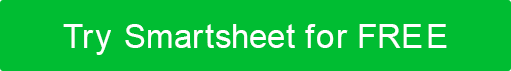 Sehr geehrtes [Projektteam], Nun, da der [Name des Projekts] vollständig ist, würden wir uns freuen, Ihr Feedback zu erhalten. Bitte füllen Sie die folgende kurze Umfrage aus. Für die folgenden Fragen geben Sie bitte [ X ] in das Feld ein, das zutrifft: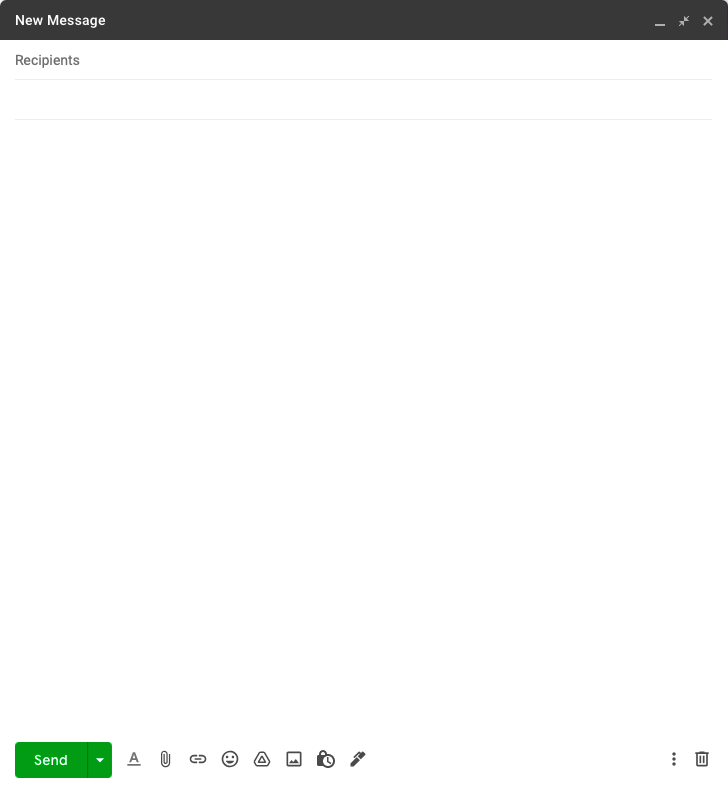 Hat uns unser Teamleiter umfassend über das Ziel unseres Projekts informiert? 
[ ] Ja[ ] Nein[ ] Sonstiges: Hat uns unser Teamleiter befähigt, alle notwendigen Projektpläne zu entwickeln?[ ] Ja[ ] Nein[ ] Sonstiges: War unser Teamleiter immer offen für Feedback?[ ] Ja[ ] Nein[ ] Sonstiges: Hat unser Teamleiter die Entwicklung unseres Teams in Bezug auf die Gruppendynamik gefördert?[ ] Ja[ ] Nein[ ] Sonstiges: Haben wir alle notwendigen Teammitglieder in die Problemlösungsprozesse einbezogen?[ ] Ja[ ] Nein[ ] Sonstiges: Haben wir alle notwendigen Teammitglieder in die Entscheidungsprozesse einbezogen?[ ] Ja[ ] Nein[ ] Sonstiges: Beschreiben Sie Ihre gesamte Projekterfahrung und Zufriedenheit.[ ] Positiv[ ] Negativ[ ] Neutral[ ] Sonstiges:
Wurden Sie für Ihre Rolle in und Ihren Beitrag zu diesem Projekt ausgezeichnet?[ ] Ja[ ] Nein[ ] Nicht sicher[ ] Sonstiges:
Haben Sie bei diesem Projekt etwas Neues gelernt?[ ] Ja[ ] Nein [ ] Nicht sicher[ ] Sonstiges:Bitte geben Sie zusätzliches Feedback, indem Sie die folgenden Fragen beantworten:Was ist gut gelaufen? Was könnte man noch einmal tun?Antwort:

Was lief nicht gut? Was würden Sie uns empfehlen, anders zu machen, um Ihre Erfahrung in Bezug auf zukünftige Projekte zu verbessern?Antwort:Irgendwelche zusätzlichen Gedanken oder Bedenken?Antwort:Vielen Dank, dass Sie sich die Zeit genommen haben, diese Fragen zu beantworten. Aufrichtig[Name]VERZICHTSERKLÄRUNGAlle Artikel, Vorlagen oder Informationen, die von Smartsheet auf der Website bereitgestellt werden, dienen nur als Referenz. Obwohl wir uns bemühen, die Informationen auf dem neuesten Stand und korrekt zu halten, geben wir keine Zusicherungen oder Gewährleistungen jeglicher Art, weder ausdrücklich noch stillschweigend, über die Vollständigkeit, Genauigkeit, Zuverlässigkeit, Eignung oder Verfügbarkeit in Bezug auf die Website oder die auf der Website enthaltenen Informationen, Artikel, Vorlagen oder zugehörigen Grafiken. Jegliches Vertrauen, das Sie auf solche Informationen setzen, erfolgt daher ausschließlich auf Ihr eigenes Risiko.